Skandynawskie ławy i stoliki na Ceneo - wyposaż swój salon z klasą!Podczas wyporządzania swojego domu, warto zastanowić się jakie wybrać meble, tak aby były funkcjonalne oraz prezentowały się z klasą i gustem. <b>Skandynawskie ławy i stoliki na Ceneo</b> to właśnie takie połączenie, które idealnie wpasuje się w Twój salon.Skandynawskie ławy i stoliki na CeneoWyporządzanie salonu nie jest łatwą sprawą. Musi on spełniać wiele funkcji. Przede wszystkim musi spełniać funkcję reprezentatywną, kiedy zapraszamy gości do domu, zawsze usadzamy ich w salonie. Dlatego warto, aby ładnie się prezentował i wszystkie meble były eleganckie i wpasowywały się w jeden styl i tworzyły jednocześnie jedną całość. Dlatego warto postawić na skandynawskie ławy i stoliki na Ceneo.Salon sercem Twojego domuSalon to takie miejsce, w którym spotykają się wszyscy członkowie rodziny na wspólne narady i rozmowy, ale także na wspólne spożywanie posiłków, oglądanie filmów lub granie w gry planszowe. Dlatego stolik w salonie musi być bardzo funkcjonalny i spełni wszystkie wymagania rodziny. Dlatego warto wybrać skandynawskie ławy i stoliki na Ceneo.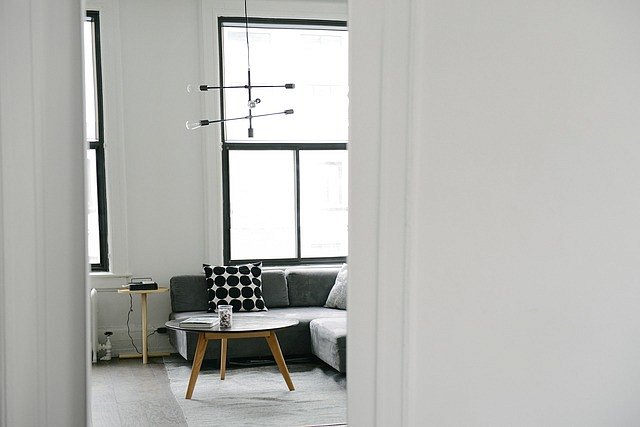 Skandynawskie ławy i stoliki na Ceneo najlepsza cenaSkandynawskie ławy i stoliki na Ceneo mają znakomite, konkurencyjne ceny. Jeśli nie lubisz robić zakupów chodząc po sklepach, w Ceneo zrobisz to szybko za pomocą filtrów, które wyszukają meble pod Twoje preferencje.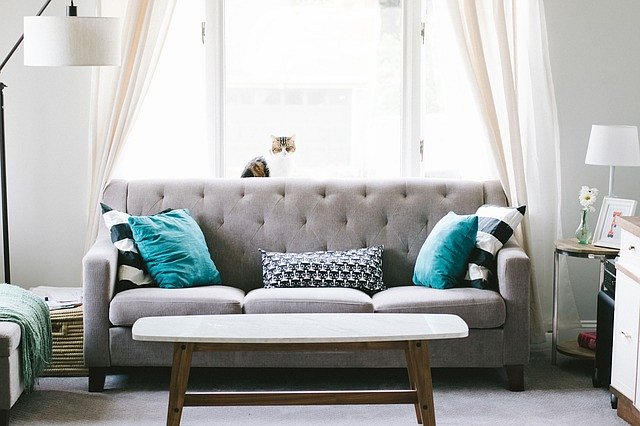 